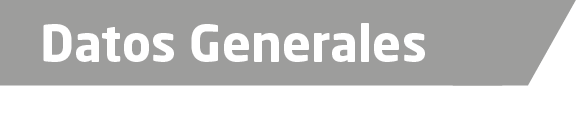 Nombre Maria Bertha Guzman GuzmanGrado de Escolaridad Maestría en Criminología y Psicología JurídicaCédula Profesional (Licenciatura) 3241783Cédula profesional (Maestría) En trámiteTeléfono de Oficina 2717126836Correo Electrónico mabeguzman@outlook.comDatos GeneralesFo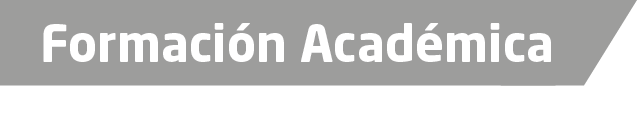 1985-1989Licenciatura en DerechoUniversidad Veracruzana2006-2008Maestría en Psicología Jurídica y CriminologíaInstituto Universitario Puebla2017Estudiante de la Maestría de Juicios OralesUniversidad de Los Ángeles, Córdoba, Ver,rmación AcadémicaTraye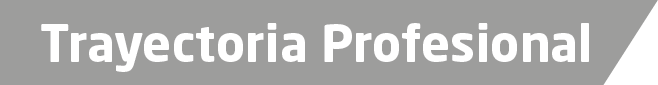  Profesional1990Agente del Ministerio Publico Municipal, Otatitlan, Ver2013Fiscal Adscrito a los Juzgados Primero, Tercero de Primera Instancia, y Primero Menor en la Toma, Amatlan, Ver. 2017Fiscal Adscrita a los Juzgados Segundo de Primera Instancia y Menor Civil Córdoba, Ver. (Comisionada).Aréas de Conocimiento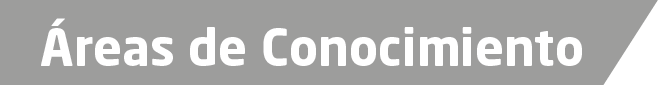 Derecho ConstitucionalDerecho AdministrativoDerecho CivilDerecho Pen